Jugend-Statistik 2009Hallo Ihr LiebenNun ist es bald wieder soweit!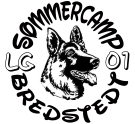 Bredstedt geht in die dritte Runde.Auch in diesem Jahr haben wir wieder grünes Licht aus der OG bekommen, und wollen mit Euch 1 Woche (bei hoffentlich schönem Wetter) verbringen. 19.07– 25.07.2009 (Anreise ab 10.00 Uhr ------- Abreise ab 17.00 Uhr) Aus Erfahrung des letzten Jahres werden wir die Teilnehmerzahl auf maximal 35 Personen begrenzen.Das heißt:!!!  Anmeldungen werden wieder nur in der Reihenfolge der Anmeldungen berücksichtigt !!!(Meldeschein + Überweisung siehe auf eigener LG-Jugend-Homepage)www.lg01-sommercamp.de Auch legen wir aus besagten Erfahrungen, ein Mindestalter von 10 Jahren fest. Dies ist einfach fairer für alle die etwas mit Ihren Hunden erreichen wollen. Auch möchten wir an dieser Stelle an all jene appellieren die in den vergangenen Camps nicht so aktiv waren.Nutzt die Vielfalt der Erfahrungen. Seid fleißig mit den Hunden.Habt Spaß!!!Euer Sommercampteam Greten, Saskia und MichaelBericht zur LG-J&J- Schau am 13.09. 2009 in der OG BordesholmBei besten äußeren Bedingungen fand am vergangenen Wochenende die LG-J&J- Schau 2009 in der Ortsgruppe Bordesholm statt. Wir erlebten eine großartige Veranstaltung, die von der perfekten Organisation bis zur Verpflegung keinerlei Wünsche offen lies. Hierbei geht mein Dank an die Organisatoren und fleißigen Helfer der OG, stellvertretend hierfür an die OG- Vorsitzende Frau Uta Büchel und den Zuchtwart Herrn Willi Henning.Mein weiterer Dank geht an die Zuchtrichter Herrn Bernd Weber und Herrn Friedrich Gerstenberg, die ihr Amt in fantastischer Weise und absolut „jugendgerecht“ ausübten. Last but not least geht mein Dank an die Vorstandskolleginnen und Kollegen für die Unterstützung auf dieser Veranstaltung.Die zahlreich erschienenen Zuschauer sahen bei einer stattlichen Meldezahl von 51 Hunden hoch motivierte und sehr professionell auftretende Jugendliche. Besonders erfreulich war für mich die Tatsache auch neue Gesichter im Ring sehen zu dürfen.Eine Ergebnisliste wird in den nächsten Tagen gesondert ins Netz gestellt werden.Nach Rücksprache mit Zuschauern und Hundehaltern wurde die sehr positive Weiterentwicklung der jugendlichen Hundeführerinnen und Hundeführer erwähnt, was mich wiederum sehr stolz macht und doch zeigt, dass wir auf dem richtigen Weg sind. Weiter so „Zwerge“!LG-Jugendwart Klaus MeyerDie DJJM in Gera ist gelaufen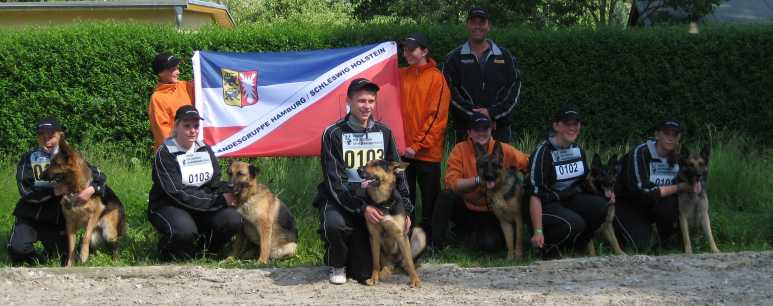 Nachdem wir eine aufregende Deutsche Jugend- und Juniorenmeisterschaft erlebt haben ist es mir ein besonderes Bedürfnis kund zu tun wie stolz ich auf meine „Zwerge“ bin! Die durchweg tolle Stimmung gepaart mit einer beispiellosen Kameradschaft begann gleich nach der Anreise in der ca. 15 km vom Austragungsort gelegenen Herberge in der Runde von 38 Startern und Schlachtenbummlern.Erfreuliches gibt es aber nicht nur vom zwischenmenschlichen Bereich zu berichten, so stellt die LG 01 nun erstmalig den Universalsieger in der Person von Joana Grage mit bemerkenswerten Ergebnissen in Leistung, Zucht und Agility.Lasse Nils Dymowski erreichte einen beachtlichen 3. Platz in der Leistung SchH 2.Jasmin Behrens erreichte einen hervorragenden 4. Platz im Bereich Agility.Frederike Früchtenicht hatte einen Fulltime Job im Bereich Schau zu absolvieren, so führte sie in der GHKL Rüden, NWKL Hündinnen und die Hündin von Joana in der GHKL Hündinnen und hat dieses super gemacht. Katharine Puff konnte neue Maßstäbe setzen im Bereich Zeit und Geschwindigkeit bei ihren Agility Vorführungen, leider ging diese bestechende Leistung auf Kosten der notwendigen Punkte.Besonders erwähnenswert ist die Tatsache, dass Katharine sowie Lasse sich erstmalig qualifizieren konnten und das mit selbst ausgebildeten, jungen Hunden; Hochachtung vor dieser Leistung.Ich möchte mich an dieser Stelle auch kurz bei meiner Tochter Alexandra bedanken die diesjährig als unsere Ersatzstarterin mitreiste.Unsere Truppe hat durch ihren Zusammenhalt, ihre Leistung und Kameradschaft einmal mehr tolle Werbung für den Hundesport gemacht und schlagartig alte und neue Jugendliche wieder in unseren Reihen für die Sache begeistern können, einige konnten wir schon bei ersten Trainingseinheiten begrüßen.Herzlich bedanken möchte ich mich wieder einmal bei unseren überaus großzügigen Sponsoren, vertreten durch die beiden Hauptsponsoren Firma Wiking, Herrn Hans A. Schultz und Firma Timm Versicherungen, Herrn Gerd Timm.Große Freude bereitete mir die Tatsache, dass Kollegen aus dem gesamten Bundesgebiet unsere Truppe sehr positiv aufgefallen war und auch hier die Kameradschaft und der Zusammenhalt über alle Maßen gelobt wurde. Der Landesgruppe Thüringen ist es auf erstaunlich gute Weise gelungen innerhalb dieser kurzen Zeit eine rundum perfekte Veranstaltung zu organisieren, auch den Organisatoren und allen Helfern gilt mein ganz besonderer Dank.So fassen wir jetzt schon die nächstjährige DJJM die in der Landesgruppe Waterkant ausgetragen wird ins Auge. Auch an dieser Stelle wieder einmal meine eindringliche Bitte an alle OG-Vorsitzenden-, Ausbildungs- und Jugendwarte mich bei dieser wichtigen Aufgabe nach Kräften zu unterstützen.Für meinen Teil ist es mir eine große Motivation nach den gezeigten Leistungen in diesem Jahr mit meinen Zwergen im nächsten Jahr noch eine Steigerung zu erzielen. Hierfür werde ich mich voll und ganz einsetzen und biete meine Hilfe und Unterstützung natürlich jedem Jugendlichen an. Eine solche Truppe ist absolut unterstützungswürdig und darf einfach nicht unter mangelnder Aufmerksamkeit und Förderung leiden. Der Erfolg aus diesem Jahr hat gezeigt, dass sich die Arbeit und das Vertrauen der Vergangenheit gelohnt hat und wir alle auf dem richtigen Weg sind.Dann sollen die letzten Worte an meine „Zwerge“ gehen, die sich wie Riesen gezeigt haben… Hey, ich bin stolz auf Euch!!! Und freue mich jetzt schon auf die nächsten, vor uns liegenden Aktivitäten. 

Euer „Oberzwerg“Klaus Meyer LG-Jugendwart Bericht der DJJM 2009 in Geravom 30.05.2009 - 01.06.2009 In diesem Jahr fand die Deutsche Jugend- und Junioren Meisterschaft in Gera statt.Die weite Anreise nach Gera konnte die bundgemischte Truppe von Schlachtenbummlern und Startern nicht daran hindern ein interessantes und witziges Pfingstwochenende in Gera zu verbringen. Auch wenn uns nicht immer ganz so warm war, für unsere Hunde war das Wetter optimal. Alle Starter und Schlachtenbummler waren dieses Jahr zusammen in der Jugendherberge untergebracht, nur einige wenige kamen vom Zelt-Feeling nicht los.Wie jedes Jahr unterstützten wir als Schlachtenbummler unsere Starter so gut es ging. Abends im Festzelt sorgten wir für Stimmung und feierten ausgelassen bis in die Morgenstunden, um dann morgens gleich den nächsten Starter zu unterstützen.Unsere  Starter, die sich auf der Jugendausscheidung in Trappenkamp für den Bereich Leistung sowie Agility qualifiziert haben, waren gut gelaunt mit ihren vorbereiteten Hunden angereist.
 Im Bereich Leistung startete Joana Grage mit Ayla vom wilden Enok und erhielt folgende Punktzahlen: A: 94 - B: 86 - C: 85 - gesamt: 265 (G) - In der Gebrauchshundklasse Hündin erzielte Ayla ein SG3.
Alexandra Meyer, die auf der Jugendausscheidung den zweiten Platz belegte, hat Lasse Dymowski als Starter den Vortritt gelassen. Denn Lasse hat auf einen Schüleraustausch verzichtet, um in Trappenkamp zu starten. Somit fuhr Alexandra als Ersatzstarterin mit Benita nach Gera. Ich denke dieses sportliche Verhalten von Alexandra sollte nochmals hervorgehoben werden!
 Lasse und Bella vom kleinen Jäger starteten in SchH2 und erreichten:A: 90 - B: 81 - C: 73 - gesamt: 244 (G)
Im Bereich Agility starteten Joana mit Ayla in A3, Katharine Puff mit Rikke von der Ehrfelder-Hölzung in A1 und Jasmin Behrens mit Angy von Werner’s Meute in A1 für unsere Landesgruppe und erzielten folgende Ergebnisse:Joana und Ayla: Platz 5Katharine und Rikke: Platz 14Jasmin und Angy: Platz 4Die Ergebnisse können sich echt sehen lassen! Denn unsere Starter erreichten folgende Platzierungen und hatten sich somit Plätze auf den Treppchen gesichert!!!Joana, die sich und Ayla den Stress als Dreifachstarterin zumutete erreichte als Belohnung für die harte Arbeit einen Platz ganz oben auf dem Treppchen. 
Herzlichen Glückwunsch zu dem Universalsieg!Lasse und Bella erzielten im SchH2 Bereich den dritten Platz und standen somit auch auf dem Treppchen!Jasmin und Angie wurden im Bereich Agility Junioren vierte und Katharine und Rikke erreichten Platz 14.Ich als Schlachtenbummlerin und als aktive Juniorin möchte diesen Bericht nutzen, um mich im Namen der Jugendlichen der LG 01 bei unserem Jugendwart Klaus Meyer für sein Engagement in der Jugendarbeit zu bedanken! Wir haben zwar nicht so viele aktive Jugendliche in der Landesgruppe, wie man es wünschen würde, aber alle Jugendlichen und Junioren können auf Klaus als unseren Jugendwart zählen. Oft genug bietet er Hilfe bei der Ausbildung an, egal ob es um die Vorbereitung für die Deutsche Jugend- und Junioren Meisterschaft geht, oder um ganz normale Probleme bei der Ausbildung. Klaus hat immer ein offenes Ohr für seine Zwerge und steht uns mit Rat und Tat zur Seite.Herzlichen Dank Klaus für deine Unterstützung und deine Arbeit als Jugendwart! Wir hoffen, dass du noch sehr viel länger als unser Landesgruppenjugendwart fungieren wirst. Denn sonst haben deine Zwerge keinen Oberzwerg mehr!Svenja SzafranskiBericht LG-J&J-Ausscheidung 2009am 28. und 29.03.2009 in der OG Bornhöved-TrappenkampSehr geehrte Damen und Herren, liebe Jugendliche und Junioren,am vergangenen Wochenende fand in der Ortgruppe Bornhöved-Trappenkamp die diesjährige LG-Jugend- und Juniorenausscheidung statt.Bevor ich zu meinem eigentlichen Bericht komme möchte ich mich bei der Agility-Richterin Frau Irmgard Zinn, dem Leistungsrichter Herrn Peter Pruehs, dem Lehrhelfer Andreas Bölke, dem Fährtenleger Günter Kampf und vor allen Dingen bei der Ortsgruppe Bornhöved-Trappenkamp, stellvertretend bei dem Prüfungsleiter  Herrn Holger Neukamm, für ihre geleistete Arbeit und ihren unermüdlichen Einsatz recht herzlich bedanken.Trotz einer geringen Meldezahl und nur bedingt gutem Wetter erlebten wir eine harmonische Veranstaltung mit einer rund um guten Verpflegung bei einer nicht weniger sportlich, fairen Vorführweise unserer Jugendlichen und Junioren. Wobei es mich besonders freute, diesjährig auch einige neue Starter begrüßen zu dürfen. Ich hoffe, dass dieses Beispiel Schule machen wird.Als Wehrmutstropfen bleibt bei mir noch Tatsache der geringen Besucherbeteiligung zu erwähnen. Sicherlich ist es für die erwachsenen Hundeführer unserer Landesgruppe, egal aus welchem Lager sie kommen mögen, nicht unbedingt das persönlich sportliche Highlight des Jahres. Aber zu bedenken möchte ich geben, dass sich an dieser entscheidenden Landesgruppenveranstaltung unser Nachwuchs präsentierte und die Besten sich wiederum für eine Bundesveranstaltung qualifizierten.Über die Platzierungen wurde bereits im Vorfeld  durch die OG Trappenkamp berichtet (siehe nachfolgenden Bericht), so dass ich diese nicht nochmals erwähnen muss, jedoch nochmals meinen herzlichen Glückwunsch zu den erbrachten Leistungen.Am Sonntagnachmittag war dann die „Schlacht geschlagen“ und endete mit einer würdigen Siegerehrung bei der allen Starten ein oder gar mehrere Pokale bzw. Ehrengaben in Form von Hundefutter übergeben werden konnte. Der Wettergott hatte bis dahin ein Einsehen mit uns, denn erst nach dem man sich verabschiedete, begann es wieder zu regnen.Die Mannschaft Agility in Gera     1. Joana Grage (Hohenweststedt) mit Ayla vom Wilden Eck                                                            2. Katharine Puff (Elmshorn) mit Rikke von der Ehrfelder Hölzung                                                     3. Jasmin Behrens (Jahrsdorf) mit Angy von Werners MeuteDie Mannschaft VPG                     1. Joana Grage (Hohenweststedt) mit Ayla vom Wilden Eck VPG3                                                     2. Allexandra Meyer (Armstedt) mit Kwai San`s Benita  VPG3                                                     3. Lasse Nils Dimowski (Scharbeutz) mit Bella vom kleinen Jäger VPG2So bleibt mir nur zu hoffen, dass wir uns alle bei guter Gesundheit und mit dem gleichen Spaß zur Deutschen Jugend- und Juniorenmeisterschaft am 30.05. bis zum 01.06.2009 in Gera wiedersehen mögen.Klaus Meyer, Landesgruppen Jugendwart
 Jugend- und Juniorenausscheidung der LG1 am 28./29.03.2009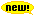 Gera, wir kommen!Die Jugend- und Juniorenausscheidung 2009 der Landesgruppe 1 ist erfolgreich gelaufen. Für uns, die Veranstalter, bleibt jetzt noch, Bilanz zu ziehen. Ob wir die Durchführung einigermaßen hinbekommen haben, mögen andere beurteilen. Das Wetter war, bedingt durch den frühen Zeitpunkt, eher mäßig, aber erträglich. 
Stolz können wir aber auf unsere jugendlichen Teilnehmer/innen sein. Haben sie doch an beiden Wettkampftagen durch ihr sportliches und faires Auftreten  den Zuschauern ein gutes Stück ihrer Begeisterung am Hundesport vermittelt. Wer bisher noch nicht wusste, warum wir ein wenig „hundeverrückt“ sind, weiß es jetzt.
Klaus Meyer, unser LG-Jugendwart, hat es durch die geschickte Verbindung der Wettkampfarten Agility/Jumping und BH-/Schutzhundesport verstanden, allen zu zeigen, dass diese beiden Standbeine unseres SV einander keineswegs ausschließen, sondern als zwei Seiten einer Münze durchaus zusammengehören. Einen augenfälligen Beweis dafür lieferte Joana Grage mit Ayla vom Wilden Eck, die sich in beiden Sparten für die „Deutsche Jugend- und Juniorenmeisterschaft 2009“ in Gera qualifizieren konnte. Aber auch weitere Teilnehmer/innen starteten erfolgreich in beiden Disziplinen. Die Jugend zeigt uns, dass es geht und wie es geht!Aber nun zu den Ergebnissen!Zur Begleithundeprüfung (BH) starteten erfolgreich1. Katharine Puff (Tornesch) mit Rikke von der Ehrfelder-Hölzung (DSH)1. Jennifer Rohwer (Elmshorn) mit Sonne von Godecke Michels (DSH)2. Fraanziska Semik Neumünster) mit Floyd vom großen Torfmoor (Kl. Mü)2. Natalie Flatmann (Elmshorn) mit Dusty (M)3. Friederike Früchtenicht (Hohenwestedt) mit Hella vom Kattenhuder See (DSH)Zur Suche in FPR starteten erfolgreich:1. Julian Lachowicz (Glückstadt) mit Harry (M) – 87 Punkte (FPR 1)2. Grit Kleingünther (Barmstedt) mit Yellow von Cap Arkona (DSH) – 74 Punkte (FPR3)Zur Schutzhundprüfung (SchH/VPG) traten erfolgreich an:1. Joana Grage (Hohenwestedt) mit Ayla vom Wilden Eck (DSH) – 264 P. (VPG3)2. Allexandra Meyer (Armstedt) mit Benita Kwai San`s (DSH) – 263 P. (VPG3) 3. Lasse Nils Dimowski (Scharbeutz) mit Bella vom kleinen Jäger (DSH) – 263 P. (VPG2)Diese drei Teams konnten sich für die  „Deutschen Jugend- und Juniorenmeisterschaften 2009“ in Gera qualifizieren. Herzlichen Glückwunsch!Und jetzt kommen wir zum Bereich Agility/Jumping.Rangliste A1  Large:1. Katharine Puff (Elmshorn) mit Rikke von der Ehrfelder Hölzung (DSH) - (0 V)2. Nicole Obenhausen (Glückstadt) mit Lulu (Mix) – (0 V)3. Laura Grage (Hohenwestedt) mit Berry (Mix) – (5 V)4. Ricarda Stolz (Glückstadt) mit Caramella /Mix) – (5 V)5. Jessica Goldapp (?) mit Ronja (Mix) – (15 Sg)6. Jasmin Behrens (Jahrsdorf) mit Angy von Werners Meute (DSH) – (15 Sg)7. Katharine Puff (Elmshorn) mit Sonne vom Godecke Michels (DSH) – (19 G)Rangliste A1 Small:1. Joana Grage (Hohenweststedt) mit Titus (Jack Russel Terrier) – (0 V)2. Laura Grage (Hohenweststedt) mit Jette (Parson Jack Russel Terrier) – (0 V)Rangliste A3 Large1. Joana Grage (Hohenweststedt) mit Ayla vom Wilden Eck (DSH) – (0 V)Joana Grage mit Ayla vom Wilden Eck, Katharine Puff mit Rikke von der Ehrfelder Hölzung und Jasmin Behrens mit Angy von Werners Meute haben sich für die Teilnahme an der  „Deutschen Jugend- und Juniorenmeisterschaft 2009“ in Gera qualifiziert. Herzlichen Glückwunsch!Rangliste Jumpin Open  Large:1. Friederike Früchtenicht (Jahrsdorf) mit Luna (Mix) – (0)2. Joana Grage (Hohenwestedt) mit Ayla vom Wilden Eck (DSH) – (5)3. Nicole Obenhausen (Glückstadt) mit Lulu (Mix) – (14)4. Christina Möller (Elmshorn) mit Unka von den Drei Junggesellen (DSH) – (14)5. Katharine Puff (Elmshorn) mit Sonne von Godecke Michels (DSH) – (15)6. Jessica Goldapp (?) mit Ronja (Mix) – (23)7. Friederike Früchtenicht (Jahrsdorf) mit Hella vom Kattenhuder See (DSH) – (41)Rangliste Jumpin Open  Small1. Laura Grage (Hohenwestedt) mit Jette (Parson Jack Russel Terrier) – (1)2. Joana Grage Hohenwestedt) mit Titus (Jack Russel Terrier) -  (18)Allen Teilnehmerinnen und Teilnehmern gratuliere ich ganz herzlich zu ihrem Erfolg. Aber auch diejenigen, die das Ziel der Prüfung diesmal nicht erreichen konnten, verdienen unsere Anerkennung. Beim nächsten Mall klappt es bestimmt.Holger Neukam -  PrüfungsleiterOG Bornhöved/Trappenkamp